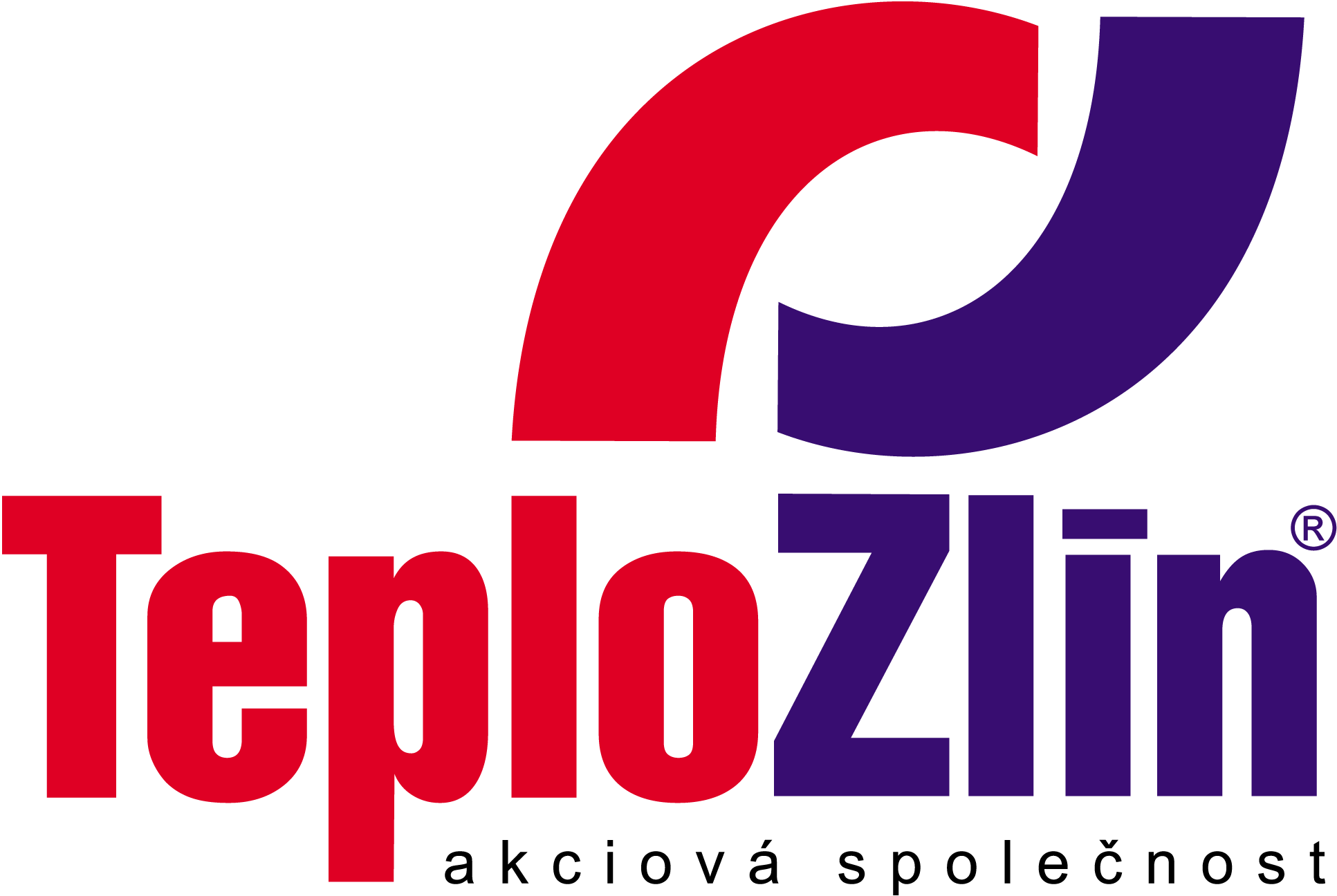 OBJEDNÁVKA DÍLA č. 123/17/T/114/INV	Vyřizuje:	Pekárek Igor / 577 044 631Objednatel:	Teplo Zlín, a.s., sídlem Družstevní 4651, 760 05 Zlín • IČ: 253 21 226 • DIČ: CZ25321226 • Telefon: +420 577 044 611	zapsaná v obchodním rejstříku vedeném Krajským soudem v Brně sp. zn. B 2201	e-mail: info@teplozlin.cz • www.teplozlin.cz • Bankovní spojení: KB Zlín, č.ú. 19-8034740257/0100Na základě předložené cenové nabídky u Vás objednáváme provedení celkové rekonstrukce stávajícího měření a regulace OPS vč. komunikace VS umístěné v  objektu Tř. T. Bati č.p. 1287, Zlín. Při provádění prací na rekonstrukci MaR je nutné koordinovat postup prací s dodavatelem strojní části výměníkové stanice.Rekonstrukce bude provedena dle přiložené cenové nabídky, záruční doba bude v délce 36 měsíců na montážní a softwarové práce a na dodané komponenty dle záruční doby jednotlivých výrobců, minimálně však v délce 24 měsíců. Cena díla bud uhrazena objednatelem zhotoviteli po dokončení díla na základě předávacího protokolu a to ve lhůtě do 14 dnů od převzetí díla.Předmět dodávky:	dodávka dle předložené cenové nabídkyNavrhovaná cena:	do 210.000,- Kč bez DPH Platební podmínky:	fakturace po dodání zboží, splatnost faktury 14 dnůDoba plnění:	do 10. 12. 2017Způsob předání:	předávací protokolDoprava:	dopravu hradí dodavatelSmlouva bude uzavřena okamžikem doručení potvrzení této objednávky. Potvrzení objednávky s výhradami, dodatky, nebo jinými změnami je odmítnutím nabídky a je novou nabídkou. K faktuře je dodavatel povinen přiložit kopii potvrzené objednávky, jinak mu bude faktura vrácena k doplnění. Faktury vystavené v elektronické podobě budou akceptovány pouze v případě jejich zaslání na adresu fakturace@teplozlin.cz.Objednatel patří mezi osoby povinné ke zveřejnění smluv dle ustanovení § 2 zákona č. 340/2015 Sb. Potvrzením objednávky vyslovuje dodavatel souhlas se zveřejněním všech údajů o uzavřené smlouvě, včetně osobních údajů v registru smluv a to za účelem jejich zveřejnění v registru smluv na dobu neurčitou. Uveřejnění uzavřené smlouvy v registru smluv provede objednatel v zákonné lhůtě po uzavření smlouvy.Ve Zlíně dne 20. 10. 2017	Za objednatele:	 ..........................................	Ing. Pavel Mačák	 ředitel společnosti________________________________________________________________________________________________POTVRZENÍ OBJEDNÁVKY:V plném rozsahu potvrzuji tuto objednávku č. 123/17/T/114/INV společnosti Teplo Zlín, a.s. a souhlasím s podmínkami uvedenými v objednávce včetně zveřejnění všech údajů (včetně údajů osobních) z této objednávky za účelem jejich zveřejnění v registru smluv. Datum: 20. 10. 2017Firma: PROCONT  s. r. o. Luhačovice 	                                                                                                                                        ..........................................Jméno, funkce: Ing. Josef Hubáček 	podpis